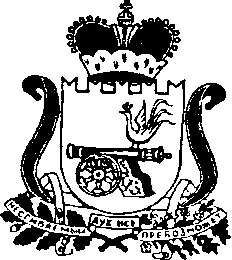 СОВЕТ ДЕПУТАТОВ ПОНИЗОВСКОГО СЕЛЬСКОГО ПОСЕЛЕНИЯРУДНЯНСКОГО РАЙОНА  СМОЛЕНСКОЙ  ОБЛАСТИ РЕШЕНИЕот 01.12.2021                                                                                          № 150Об утверждении  проекта решения«О бюджете  муниципального образования Понизовского сельского поселения Руднянского района  Смоленской  области на 2022 год и  плановый период 2023 и 2024годов»            Заслушав доклад  главного специалиста  Администрации Понизовского сельского поселения Руднянского района  Смоленской  области Логиновой Н.В. Совет депутатов Понизовского сельского поселения Руднянского района  Смоленской  областирешил:1. Утвердить проект решения « О бюджете муниципального образования Понизовского сельского поселения  Руднянского района  Смоленской  области на 2022 год и плановый период 2023 и 2024 годов.»2. Опубликовать проект решения «О бюджете  муниципального образования Понизовского сельского поселения  Руднянского района  Смоленской  области на 2022 год и плановый период 2023 и 2024 годов» в газете «Руднянский  голос» 3. Контроль за исполнение настоящего Решения возложить на   главного специалиста Администрации Понизовского сельского поселения Руднянского района  Смоленской  области Логинову Н.В.Глава муниципального образованияПонизовского сельского поселенияРуднянского района  Смоленской  области                           Т.В. Брагина                                                